INDICAÇÃO Nº 2465/2016Sugere ao Poder Executivo Municipal que efetue a limpeza necessária em área verde, localizada no Distrito Cillos.Excelentíssimo Senhor Prefeito Municipal, Nos termos do Art. 108 do Regimento Interno desta Casa de Leis, dirijo-me a Vossa Excelência para sugerir que, por intermédio do Setor competente, sejam efetuados serviços de revitalização e limpeza na área verde, localizada na Rua João Braulino, próximo à residência de número 50, Distrito de Cillos.Justificativa:Munícipes cobram com frequência, a limpeza necessária em frente à empresa Toalheiro Pérola. No local há uma área verde, que esta se transformando em depósito de lixo, causando transtornos a quem mora perto, pois roedores aparecem, exala mau cheiro e cada dia mais depositam sujeira no local.Plenário “Dr. Tancredo Neves”, em 18 de abril de 2.016.Gustavo Bagnoli-vereador-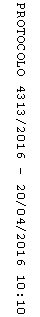 